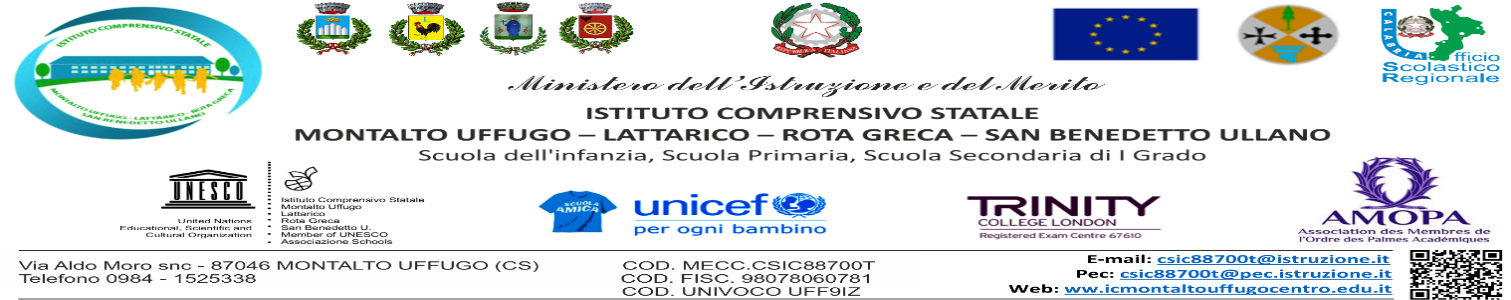 Modello da consegnare/inviare via e-mail entro le ore 11.00 del 23/05/2024 Al Dirigente Scolastico  I.C. MONTALTO U.-LATT.ROTA G-S.B. SEDE Oggetto: Comparto Istruzione e Ricerca – Sezione Scuola. Azione di sciopero prevista per la giornata del 24 maggio 2024. Adempimenti previsti dall’Accordo sulle norme di garanzia dei servizi pubblici essenziali del 2 dicembre 2020 (Gazzetta Ufficiale n. 8 del 12 gennaio 2021) con particolare riferimento agli artt. 3 e 10._ l _ sottoscritt_ ________________________in servizio presso l’Istituto ______________________ in qualità di _________________________, in riferimento all’Assemblea Sindacale in oggetto, consapevole che la presente dichiarazione è irrevocabile,DICHIARA  la propria intenzione a partecipare allo Sciopero del -------------------------.In fede_______________________                                                                ________________________             data                                                                                                                firma  